Муниципальное бюджетное дошкольное образовательное учреждение «Детский сад № 17» комбинированного типаПринят								Утвержденна заседании 								приказом заведующегопедагогического совета						МБДОУ «Детский сад №17»Наш дом – природа!Познавательный проект по формированию у детей старшего дошкольного возраста с ОВЗ интереса к миру природы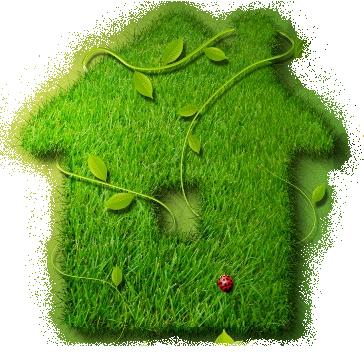 									Составила: учитель-дефектолог									1 квалификационной категории									Скулкина Ю.Б.Дзержинск2018 г. Характеристика проектаВид проекта: познавательный, игровой, творческий.Продолжительность: долгосрочный.КоллективныйУчастники проекта:Учитель-дефектолог Скулкина Ю.Б.Воспитатели Быкова Т.В., Железова О.С.Музыкальный руководитель Маврычева Г.Г.Родители (законные представители)Воспитанники старшей группы №4Срок реализации:2018-2019 учебный год.Интеграция с другими образовательными областями: Музыка, здоровье, коммуникация, художественное творчество, познание, социализация, физическая культура.АктуальностьПрирода оказывает огромное влияние на формирование личности, её умственное, нравственное, эстетическое, трудовое и физическое воспитание. Взрослые, вспоминая свое детство, невольно думают о речке, в которой купались, о лесе, где впервые услышали пение птиц, о полянке, на которой собирали землянику. К сожалению, наши дети сегодня лишены многих невосполнимых богатств и сокровищ. Везде человек приложил свою «хозяйственную руку». Радиационные дожди, плоды, покрытые ядохимикатами, обмелевшие реки, превратившиеся в болота озёра, уничтоженные за ненадобностью животные — вот наше наследие. И сейчас, если только всем миром осознаем то, что мы на краю гибели и упорно будем восстанавливать, залечивать, выращивать добро, искоренять зло, то, может быть, природа вновь поверит нам, улыбнётся солнышком, прольётся живительным дождём. В этой борьбе за будущее человечества важное место занимают педагоги. Каким мы хотим видеть наше будущее, во многом зависит от нас и от тех принципов, которые мы заложим в сознании детей.Способствовать развитию познавательной активности, интереса к миру природы можно через разные формы организации, разные формы образовательной деятельности воспитанника.Тема «Наш дом – природа!» великолепно подходит для углубленного исследования детьми вместе с родителями многообразия природы на земле. Конечно, важна здесь и направляющая роль педагога, как координатора, человека, который подсказывает и помогает найти закономерности и зависимости, поможет систематизировать полученные знания.Детский сад является первым звеном системы непрерывного экологического образования, поэтому не случайно перед педагогами встает задача формирования у дошкольников основ культуры рационального природопользования. Сотрудничество с семьями детей по экологическому направлению, совместно организованные мероприятия не только помогают обеспечить единство и непрерывность педагогического процесса, но и вносят в этот процесс необходимую ребенку особую положительную эмоциональную окраску. Таким образом, совместными усилиями решается главная задача – воспитание экологически грамотного подрастающего поколения.Цель и задачи проектаЦель –  формирование экологически культурных и экологически воспитанных детей, ответственных за сохранение природы.Задачи:расширять кругозор: формирование элементарных представлений об окружающем мире, природных явлениях, сезонных изменениях;дать представление в игровой и сказочной форме формировать о нормах правильного поведения в природе (мало сказать, что так нельзя делать, надо научить, как необходимо делать)развивать потребность в общении с природой (научить видеть красоту природы);формировать представление об особенностях природы нашей области, умения и навыки адаптации и социально-ответственного поведения в областном и российском пространстве.воспитывать дружелюбное и уважительное отношение к тем, кто охраняет природу; нетерпимое отношение к действиям людей, причиняющим вред природе;обогащать предметно-развивающую среду группы, раскрывающую особенности природы вокруг нас.приобщать родителей к реализации совместных детско-родительских проектов по поиску и сбору углубленных знаний как активных участников образовательного процесса;Планируемые результаты (целевые ориентиры) реализации проектаВ результате дети старшего дошкольного возраста будут иметь представления об особенностях временных сезонов, их смене, поведения животных в природе в зависимости от погодных условий.У детей будет развито стремление к приобщению к природе через создание благоприятных условий для наблюдений за живыми и неживыми объектами экологической тропы; проявлению уважительного отношения к природным ресурсам.Среди детей повысится познавательного интереса к природе родного края. Этапы реализации проектаЭтапМероприятиеСрокиОтветственныеПодготовительныйДиагностическое обследование воспитанников группы № 4сентябрь 2018г.1-2 неделяучитель-дефектолог воспитателиВыбор темы проекта, актуальностьсентябрь 2018г.1-2 неделяучитель-дефектологвоспитателиАнкетирование родителейсентябрь 2018г.1-2 неделяучитель-дефектологПодбор художественной литературы, мультфильмов, иллюстративного материала, дидактических игрсентябрь 2018г.3-4 неделяучитель-дефектолог воспитателиПодготовка методического обеспечениясентябрь 2018г.3-4 неделяучитель-дефектолог воспитателиОсновнойНаблюдения: «Цветочная клумба», «Берёзы, тополя, рябина», «Плодовые деревья», «Сосна», «Удивительные пеньки», «Домик для птиц», «Муравейник», «Огород»Систематическая работа в течении годавоспитателиИсследования: -Солнце, - вода, - воздух, - ветер, - насекомые, - птицы, -дождевые черви, - любовь и забота человека.Систематическая работа в течении годавоспитателиБеседа с детьми на темы: «Едет с поля урожай», «Что летом родится, зимой пригодится», «Что нам осень подарила?», «Пришла осень, привела погод восемь», «Наши друзья – птицы», «Как дикие животные готовятся к зиме», «Что бывает зимой?», «Почему медведь спит всю зиму?», В течении учебного годавоспитателиЧтение произведений:Н. Егорова «Огород, Капуста, Помидор»; В. Смертин «Дождь по улице идет», Н. Минский «Листопад», А. Ремизов «Хлебный колос», В. Сухомлинского «Птичья кладовая», Н. Павлова «Белые шубки», Е. Благина «Прилетайте», И. Суриков «Зима», М. Пришвин «Ёж», И. Томакова «Весна»В течении учебного годавоспитатели, учитель-дефектологРисование, лепка и аппликация:«Загадки с грядки», «Блюдо с фруктами», «Мы гуляем в осеннем парке», «Осенние листья», «Листочки на окошке», «Овощи, фрукты – полезные продукты», «Три осени», «Осенние картины» из осенних листьев, «Волшебные снежинки», «Снежный кролик», «По озеру плывут лебеди», «Аквариум», «Косматый мишка», «Развесистое дерево», «Снегири и синички на кормушке», «Заснеженный дом», «Весенний букет», «Тюльпан», «Солнышко, нарядись!», «Морская азбука», «Весенний ковер», «Ветка вербы», «Первые цветы», «Бабочки на лугу», «Мы сажаем огород», «Цветы луговые»В течении учебного годавоспитателиСовместная деятельность детей с родителями:Конкурс поделок из даров осени «Волшебные ручки»Изготовление кормушек «Поможем птицам зимойЛандшафтный макет «Зимушкуа-зима»Конкурс поделок из бросового материала «Обитатели водоемов»ОктябрьЯнварьФевральАпрельвоспитателиучитель-дефектологРазвитие моторики:массаж пальцев «Цветы»; пальчиковая гимнастика «Дождик»; массаж рук «Если б я был деревом…»; упражнение для стоп «Были бы у ёлочки ножки…»; комплекс гигиенической гимнастики «Птичья зарядка»Систематическая работа в течении годавоспитатели учитель-дефектологЗанятия: «Начало осени», «Деревья и кустарники осенью», «Поздняя осень» «Зима», «Зимующие птицы», «Зимние забавы»«Март- первый весенний месяц», «Возвращение перелетных птиц»,«Насекомые», «Май - последний месяц весны»Сентябрь, октябрь, ноябрь.ДекабрьЯнварьМартАпрельМайучитель-дефектологДидактические игры: «Добеги до названного дерева», «Найди такой же листочек», «Раздели листочки по возрасту», «Дерево - это», «Зимуют - улетают», «Что будет, если...», «Пчела»; «Овощи», «Как семечко выросло», «Найди свое дерево», «Что от чего», « Наше дерево умеет», Систематическая работа в течении годаучитель-дефектолог воспитателиИгры-соревнования:«Овощи и фрукты», «Кто больше знает?», «Вершки и корешки».Октябрь, январь, мартвоспитатели учитель-дефектологУтренники:«Волшебные клубочки осени»,«Капризная хлопушка»,«Весна»ОктябрьДекабрьМарт музыкальный руководительРазучивание песен: «Чудо песенка», «Чик-чирик», «А весной»В течении учебного годамузыкальный руководительМузыкальная игра «По лесным дорожкам», упражнение с листочками.В течении учебного годамузыкальный руководительРазучивание танцев: Танец грибочков, танец рябинок, танец со снежинками, танец с цветами.В течении учебного годамузыкальный руководительПросмотр и обсуждение мультфильмов: «Грибок-теремок», «Времена года», «Зимняя сказка», «Осенние корабли», «Удивительная бочка».В течении учебного годаучитель-дефектолог воспитатели ЗаключительныйИтоговая диагностика воспитанников группы № 4май 2019г 3 неделяучитель-дефектологАнализ вовлеченности родителей и воспитанников в процесс совместной работымай 2019г 3 неделяучитель-дефектолог воспитателиПодведение итогов реализации проекта (круглый стол).Май 2019 г.4 неделяучитель-дефектолог воспитатели 